 МУНИЦИПАЛЬНОЕ БЮДЖЕТНОЕ ДОШКОЛЬНОЕ ОБРАЗОВАТЕЛЬНОЕ УЧРЕЖДЕНИЕ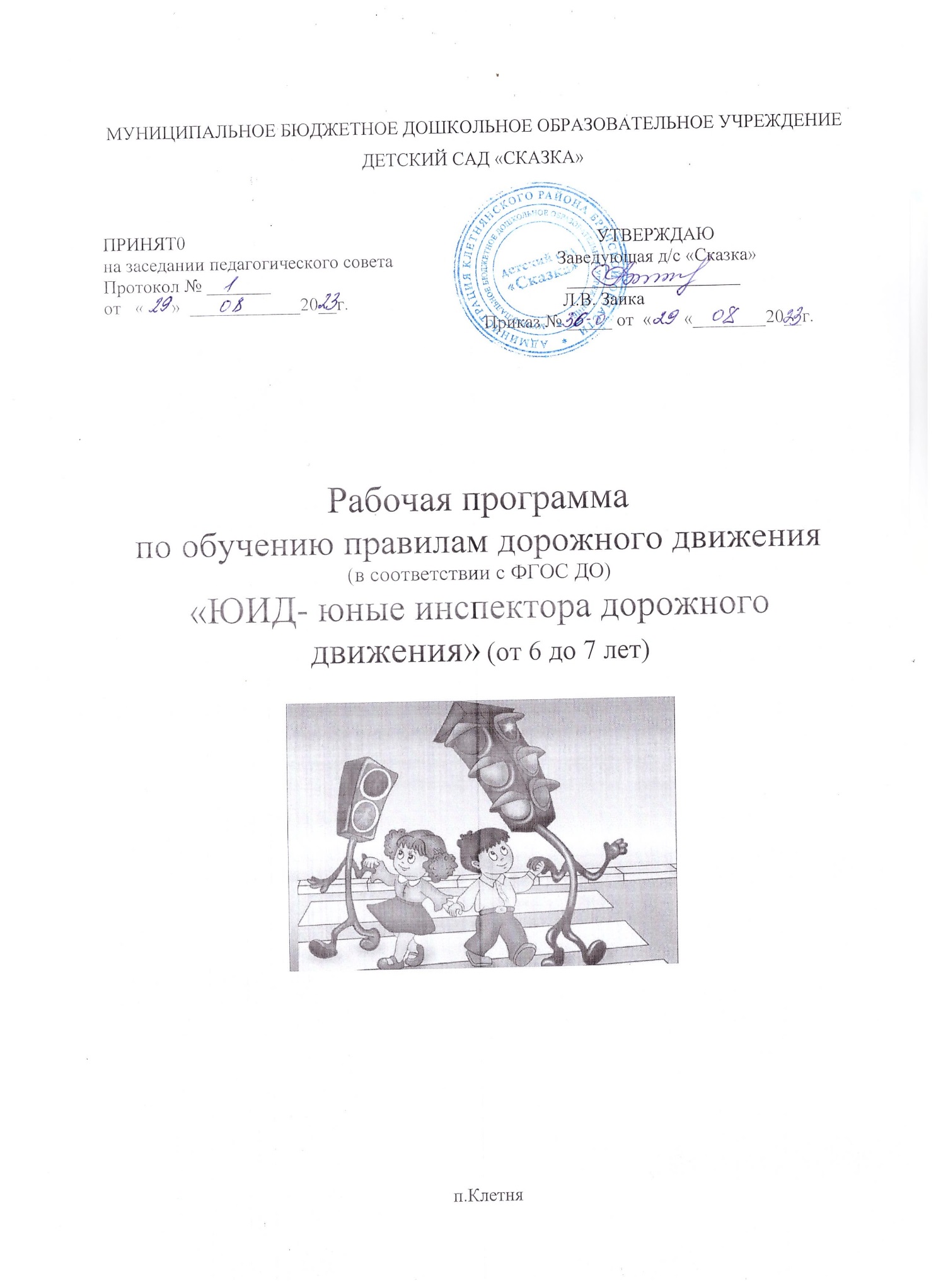 ДЕТСКИЙ САД «СКАЗКА»ПРИНЯТ0                                                                                          УТВЕРЖДАЮна заседании педагогического совета                                    Заведующая д/с «Сказка»Протокол № _______                                                                 ___________________от   «      »  ____________20__г.                                               Л.В. Заика                                                                                   Приказ № _____ от  «       «________20__г.  Рабочая программапо обучению правилам дорожного движения(в соответствии с ФГОС ДО)«ЮИД- юные инспектора дорожного движения» (от 6 до 7 лет)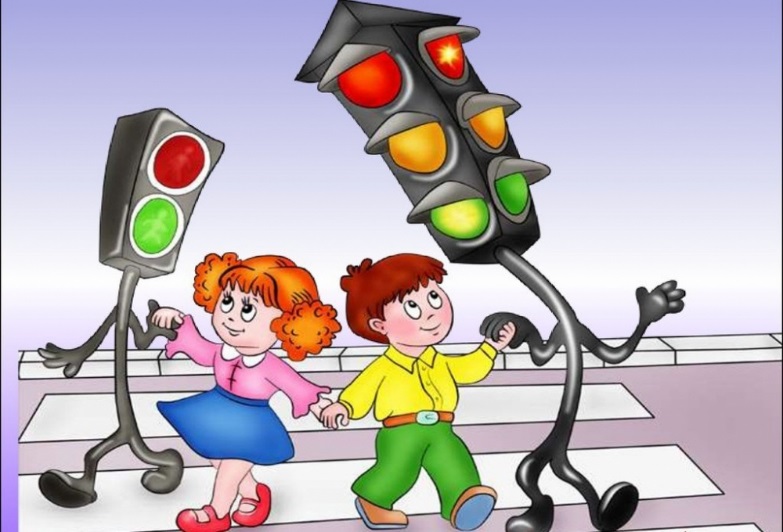 п.КлетняСодержание	Пояснительная записка	Дошкольный возраст – важнейший период, когда формируется личность и закладываются прочные основы опыта жизнедеятельности, здорового образа жизни. Малыш по своим физиологическим особенностям не может самостоятельно определить всю меру опасности. Поэтому на взрослого человека возложена миссия защиты своего ребёнка. Детям нужно разумно помогать избегать повреждений, ведь невозможно всё время водить их за руку, удерживать возле себя. Необходимо воспитывать привычку правильно кататься на велосипеде, объяснить, как надо вести себя во дворе, на улице. Нужно формировать у детей навыки поведения в ситуациях, чреватых получением травм, у них представления о наиболее типичных, часто встречающихся ситуациях.каждым годом проблема детского травматизма на дорогах становится все острее. По статистике основной фактор дорожно-транспортных происшествий – человеческий. Около 80% всех ДТП происходит из-за нарушений водителями правил дорожного движения, как по незнанию этих правил, так и по нежеланию их выполнять. Каждой десятой жертвой в них становится ребенок. У дошкольников отсутствует защитная реакция на дорожную обстановку, свойственная взрослым. Жажда знаний, желание постоянно открывать что-то новое часто ставят ребенка перед реальными опасностями. Оказавшись на улице, ребенок автоматически попадает в зону опасности, следует учить его самостоятельному поиску быстрого и эффективного решения, выхода из сложной ситуации.Именно поэтому детей, начиная с дошкольного возраста, необходимо не только обучить правилам дорожного движения, но и привить им устойчивые навыки безопасного поведения в любой дорожной ситуации и положительное отношение к решению данной задачи. Это важно сделать как можно раньше, пока ребенок не перенял и не принял неправильных стереотипов поведения на дороге, к сожалению, на сегодняшний день преобладающих во взрослой среде. Лишь путем соответствующего воспитания и обучения ребенка с самого раннего возраста, когда начинается его подготовка к пожизненной «профессии» участника дорожного движения, пешехода, а впоследствии и водителя, можно сохранить его жизнь и здоровье.Образовательная программа «ЮИД- юные инспектора дорожного движения» разработана в соответствии с федеральным государственным образовательным стандартом дошкольного образования (далее - ФГОС ДО) приказ № 1155 от 17 октября 2013 года и с учетом примерной основной общеобразовательной программы «От рождения до школы» под редакцией Н.Е. Вераксы, Т. С. Комаровой, М.А. Васильевой, соответствует требованиям СанПиН 2.3/2.4. 3590-20 и обеспечивает разностороннее развитие детей в возрасте от 6 до 7 лет с учетом их возрастных и индивидуальных особенностей по основным образовательным областям ФГОС ДО – физическому, социально - коммуникативному, познавательному, речевому и художественно-эстетическому развитию. Программа призвана помочь педагогу дошкольного образовательного учреждения, реализующего основную образовательную программуМБДОУ Д/С «Сказка» и включена в вариативную часть дошкольного образования, формируемую участниками образовательного процесса.Цель программы: формирование элементарных представлений о правилах безопасности дорожного движения; воспитание осознанного отношения к необходимости выполнения этих правил.Задачи:Формирование у дошкольников определенных знаний и представлений об основах безопасного поведения на дорогах.Формирование устойчивых навыков поведения на улице и в общественном транспорте.Воспитание у дошкольников ответственности за свою безопасность, осознанного желания соблюдать правила дорожного движения.Формирование   у   родителей   воспитанников   устойчивого   интересахпроблеме	безопасности	детей	-	участников	дорожного	движения,привлечение родительского сообщества к непосредственному и активномуучастию в процессе реализации данной программы.Срок реализации программы: 1 год.Программа предполагает систематическую разноплановую работу, использование творческих методов и приемов обучения, и воспитания детей, а также активные формы организации просвещения родителей по данной проблеме. Комплексное решение вопросов, сотрудничество с ГИБДД, в ходе реализации программы способно изменить деятельность дошкольного учреждения, создать условия для привития детям устойчивых навыков безопасного поведения на дороге. Данная система работы послужит справочным материалом для педагогов ДОО, родителей, позволяющим доступно разъяснять детям Правила дорожного движения, используемые в ходе работы ситуационные формы обучения, максимальное разнообразие приемов и средств, творческий поиск позволяют:ребенку научиться предвидеть опасные ситуации и правильно их оценивать, создавать модель поведения на дороге;привлекает родителей к осуществлению взаимодействия с дошкольным образовательным учреждением.Ожидаемые результаты реализации программы:Ребенок овладеет базовыми правилами поведения на дороге:осознанное отношение к вопросам личной безопасности и безопасности окружающих;умение предвидеть возможную опасность, находить способы избегать ее;умение выбрать адекватную модель поведения в различных жизненных ситуациях;умение организовать свою деятельность в соответствии с правилами безопасного для себя и окружающих поведения в «типичных ситуациях»;способность действовать в экстремальных ситуациях в соответствии с усвоенными правилами на дороге;представление о возможных негативных последствиях для других людей своими неосторожными действиями;проявление дисциплинированности, выдержки, самостоятельности в соблюдении правил поведения.Целевые ориентиры программы на этапе реализации программы:формирование представлений об алгоритме поведения на проезжей части дорогиобогащение представления детей о возможных ситуациях на улице и обучение игровым и речевым действиям в рамках образа (пешехода, водителя автомобиля,регулировщика движения и т. п.) в театрализованных, сюжетно-дидактических играх по сюжетам сказок, стихотворений, рассказов, картин;развитие операций внутреннего программирования с опорой на реальные и воображаемые действия на невербальном и вербальном уровне: раскладывание в последовательности и рассказывание по серии сюжетных картинок, фотографий,сюжетных картин (серия картин для детских садов «Азбука дорожного движения»), отражающих правильное поведение пешеходов, водителей, регулировщика движения на улице и т. п.;формирование представлений о труде взрослых: водитель такси (легкового автомобиля, троллейбуса, автобуса, снегоуборочной машины, пожарной машины и т. п.);расширение объема предметного (существительные), предикативного (глаголы)адъективного (прилагательные); словаря импрессивной и экспрессивной речи в процессе называния объектов уличного движения; ситуаций, соответствующих тому или иному правилу движения, и объяснения семантики слов (пешеход,светофор, правила дорожного движения, регулировщик, пожарная машина, машина «скорой помощи» и т. п.).Принципы программыЖизненная среда может и должна развивать ребенка, служить фоном и посредником в личностно-развивающем взаимодействии и с взрослыми и другими детьми. Тактика построения развивающей среды определяется особенностями личностно-ориентированной модели воспитания, нацеленной на содействие становлению ребенка как личности.Вся программа в силу ее особой значимости для охраны жизни и здоровья детей требует соблюдения следующих основных принципов:Принцип последовательности – любая новая ступень в обучении ребёнка опирается на уже освоенное в предыдущем.Принцип наглядности – дети должны сами все увидеть, услышать, потрогать и тем самым реализовать стремление к познанию.Принцип деятельности – включение ребёнка в игровую, познавательную, поисковую деятельность с целью стимулирования активной жизненной позиции.Принцип полноты. Начиная с раннего возраста, реализуется содержание программы по всем разделам, т.к. если какой-либо раздел выпадает, то дети могут оказаться незащищенными от представленных в нем определенных источников опасности.Принцип системности. Работа проводится систематически весь учебный год при гибком распределении содержания программ в течение дня.Принцип сезонности. Если в зимний период педагоги часто ограничиваются методическими пособиями, то в остальные времена года организовывают экскурсии к проезжей части, катание на велосипедах, самокатах и т.д.Принцип возрастной адресованности. Предусматриваем объединение по группам детей младшего и среднего дошкольного возраста, среднего и старшего; старшего дошкольного и младшего школьного возраста.Принцип интеграции. Программы по ПДД включаются в тематику других уроков и занятий: изобразительная деятельность, экологическое и физкультурное воспитание, и также в нерегламентированную деятельностьотдельные режимные моменты, т.е. чтобы программа не была искусственной надстройкой, педагоги ее естественно органично интегрируют в целостный педагогический процесс.Принцип координации деятельности педагогов. Все педагоги планируют работу по ПДД на основе годового плана учреждения, в целяхпоследовательности в раскрытии каждой темы и избежание повторов.Принцип преемственности взаимодействия с воспитанниками в условиях образовательного учреждения и семьи. Основные разделы программы являются достоянием родителей, которые не только продолжают беседы с ребенком на конкретные предложенные педагогом темы, но выступают активными участниками педагогического процесса.Содержание программы2.1.	Перспективно-тематическое планированиеОрганизация  образовательной  деятельности  по  обучению  детей  основамбезопасного поведения на дороге осуществляется как в совместной деятельностив	процессе	организации	различных	видов	деятельности	(коммуникативной,игровой,	самообслуживание	и	элементарный	бытовой	труд,	познавательно-исследовательской,	восприятие	художественной	литературы	и	фольклора,двигательной,	музыкальной);	в	ходе	режимных	моментов	-	беседы,	чтенияхудожественной литературы, обсуждения, наблюдения; так и в самостоятельнойдеятельности.Перспективные	планы	составлены	с	учетом	требований	программы,возрастных особенностей, материально-технической базы ДОО и	интеграцииобразовательных областей:Примерами интеграции образовательных областей служат:информирование о правилах безопасности жизнедеятельности с целью избежание несчастного случая на дороге, способного повлечь за собой травмирование организма, организация подвижных и спортивных игр по ПДД, обучение катанию на велосипеде («Физическое развитие»)организация дидактических, развивающих игр по ПДД, формирование навыков общения с окружающими как участникам дорожного движения (сверстниками, взрослыми); организация встреч с сотрудниками ГИБДД («Социально-коммуникативное развитие»);активизация мышления о безопасном поведении (использование методов моделирования, «мозгового штурма»); просмотр и обсуждение познавательных книг, фильмов оправилах поведения на улице, дороге; использование обучающих игр по ПДД; организация исследовательской деятельности, реализация тематических проектов по ПДД («Познавательное развитие»);составление рассказов о правилах поведения на дороге, использование в работе литературно-художественных произведений и текстов о безопасном поведении детей, организация игр на основе литературно-художественных произведений («Речевое развитие»).9привлечение внимания к созданию предметно-развивающей среды в ДОУ (выставки, мини-музеи), художественно-творческая деятельность по теме, использование музыкального сопровождения при организации деятельности по формированию знаний по ПДД («Художественно-эстетическое развитие»).Кружок  проводится 1 раз в неделю, по 30 минут, итого 36 занятий.  В подготовительной группе.Объём программыУчебный план.Содержание учебного плана.Тема№1 Знай и выполняй правила уличного движения Ситуация общения «Как правильно вести себя на дороге» . Беседа «Два светофора» Игровые упражнения «Улица» (дорога).Д/и «Что будешь делать, если…»Чтение стихотворения С.Михалкова «Дядя Стёпа- милиционер», «Моя улица». Составление рассказов по опорным словам: дорога, пешеход, знак, машина.Рисование «Моя улица»Тема№2. Безопасный перекрёсток. Беседа «Опасные предметы на дороге».Целевая прогулка к перекрёстку.Организация встречи с инспектором ГИБДД.Моделирование ситуаций на тему «Чего нельзя делать на дороге»Моделирование ситуаций на тему Чего нельзя делать на перекрёстке»Тема№3. Транспорт нашего посёлка.«Железнодорожный транспорт и его опасность»Моделирование ситуаций на тему: «Если случилась авария».Чтение рассказов Б. Житкова «Что я видел».Игровая ситуация «Как правильно переходить дорогу».Рисование «Наш посёлок». Тема№4. Заботливые знаки. Рассматривание картин, изображающих дорожное движение в зимний период. С/р игра «Улица».Ситуация общения «О чём говорит дорожный знак»». Д/и «Дорожные знаки»Игровая ситуация «Зайка собрался к тебе в гости, объясни ему дорогу.»Чтение произведения Н.Носова «Как Незнайка катался на грузовике».Конструирование на тему: «Отгадай, вырежи и наклей грузовик».Тема№5. Моя дорожная грамота.Целевая прогулка по улице. Наблюдение за движением спецтранспорта (ГИБДД, «Скорая помощь», пожарная машина).Д/и «Угадай, какой транспорт». С/ игра «Я-шофёр».Чтение произведения И.М.Серяков «Дорожная грамота». Интерактивная игра «Расставь знаки».Кукольный театр «Как звери строили дорогу»Тема№6. Опасный перекрёсток.Прогулка к перекрёстку. Беседа «Что такое перекрёсток»Игровая ситуация «Я иду за хлебом»Игры- забавы с санками и лыжами.Рисование на тему «Дорога и тротуар».Тема№7 Продолжение знакомства с дорожными знаками.Целевая прогулка за пределы участка. Беседа «Полезные знаки».Д/и «Угадай, какой знак».Чтение произведения В,Семенин «Запрещается-разрешается».Рисование «Как мы переходим через улицу».Тема№8. Ребёнок на улицах посёлка.Прогулка к проезжей части. Ситуация общения «Мы на улицах нашего посёлка».Игры-лабиринты на ориентировку в окружающем пространстве.Чтение произведений Н.Кончаловская «Самокат»,  Я.Пишумов  «Песенка о правилах.Литературная викторина «Дорожная безопасность в стихах».Тема№9. Азбука дороги.Целевая прогулка к перекрёстку. Наблюдение за местом, отведенным для передвижения пешеходов.Театрализованное представление «Опасные ситуации».Викторина  «Загадки безопасности»Конкурс рисунков «Лучший пешеход».2.2  КАЛЕНДАРНЫЙ УЧЕБНЫЙ ГРАФИК	Календарный учебный графикУсловия реализации программы 3.1. Методическое обеспечениеДля реализации практических задач сохранения здоровья и жизни детей, предупреждения дорожно-транспортных происшествий с их участием, существенное значение имеет своевременная и качественная подготовка ребенка к условиям безопасного дорожного движения. Работа по обучению правилам дорожного движения осуществляется как в ходе специально организованной образовательной деятельности, так и в ходе режимных моментов.Содержание образовательной деятельности по формированию основ безопасного поведения на дорогах удетей строится в соответствии с ФГОС ДОс учетом примерной основной общеобразовательной программы «От рождения до школы» под редакцией Н.Е. Вераксы, Т. С. Комаровой, М.А.Васильевой, а также авторских разработокАвдеевой Н.Н., Князевой О.Л, Стеркиной Р.Б., Скоролуповой О.А и др., с использованием разнообразных методов и приемов. Ведущими, среди которых являются:Метод наблюдения и беседы – этоспециально организованное восприятие исследуемого объекта, процесса или явления вестественныхусловияхспоследующ имобсуждениеминтересующих вопросов. Он носит разъяснительный, познавательный и определяющий характер.Игровой метод – предполагает использование различных компонентов игровой деятельности в сочетании с другими приёмами: показом, пояснениями, указаниями, вопросами. Ведущая роль принадлежит педагогу, который подбирает игру в соответствии с намеченными целями и задачами, распределяет роли, организует деятельность детей.Наглядный метод –  это  форма  усвоения  знаний,  умений  и  навыков  взависимости от применяемых при обучении наглядных пособий и технических средств обучения.Практические упражнения –  это  систематическая  отработка  умения  инавыка путем ритмично повторяющихся умственных действий, манипуляций, практических операций в процессе совместной деятельностипедагога и воспитанника или входе специально организованной индивидуальной деятельности. Функция метода направлена как на приобретение знаний, так и на перевод их в плоскость учебных и практических умений и навыков с последующим совершенствованием до репродуктивного и творческого уровня.Метод  моделирования  опасных  и  безопасных  дорожных  ситуаций.Ситуационное обучение заключается в систематизации и анализе типичных и дорожно-транспортных ситуаций, в результате которых произошли или могут произойти ДТП. Цель ситуационного обучения – приучить ребенка предвидеть опасные ситуации, правильно их оценивать и прогнозировать их развитие, вырабатывать решения, предупреждающие попадания ребенкаДТП или уменьшающие тяжесть их последствий. При помощи макета улицы города и дидактических игр создаются дорожные ситуации, которыедети	должны	разрешить.	Этот	прием  помогает	в	обучении	детейбезопасности в дорожно-транспортных ситуациях.	Интерактивный	метод.	Особенно	эффективно	применениеинтерактивного метода обучения, направленного на активное включение детей в диалог. С помощью этого метода можно помочь ребятам визуально представить движение транспорта и пешеходов, понять опасные и безопасные действия в конкретных ситуациях, сформировать у них умение наблюдать, сравнивать, анализировать, обобщать наглядную информацию и переносить ее в конечном итоге на реальные дорожные условия.Взаимодействие с родителями воспитанниковСогласно ФГОС Дошкольного Образования части 3.1. пункта 8 – работа с семьями (законными представителями) должна учитывать современные подходы к взаимодействию педагога с родителями.Именно поэтому одной из приоритетных задач программы является создание условий для активного участия родителей по вопросам приобщения детей к этике дорожно-транспортного поведения.Деятельность по воспитанию культуры дорожного движения и предупреждения детского дорожно-транспортного травматизма носит разноплановый характер и не ограничивается рамками детского сада.Используются различные формы взаимодействия с родителями воспитанников.Главная тенденция – это использование эффективных форм и методов.Практическое занятие в рамках родительской гостиной «Игры с детьми по ПДД»Выпуск газеты «Добрая дорога детства»3.3. Взаимодействие с педагогамиВопросу повышения уровня знания дорожной грамоты педагогами уделяется особое внимание. Каждому педагогу, которому доверено воспитание детей, необходимо овладеть современными научно-педагогическими знаниями,основанными на практическом опыте и рекомендациях работников ГИБДД. Поэтому так важно проводить с педагогами различные мероприятия по обучению их самих правилам дорожного движения, расширению знаний о формах и методах работы с детьми, организации различных видов деятельности по теме.Инструкция о соблюдении требований по ТБ при организации трудовой деятельности детей (ИОТ – 003-2003);Инструкция по организации охраны жизни и здоровья детей (ИОТ- 004- 2003);Инструкция по охране труда для воспитателей (ИОТ– 005);Инструкция по охране труда при проведении занятий по физической культуре (ИОТ-024);Инструкция при перевозке воспитанников автомобильным транспортом (ИОТ-025);Инструкция по охране труда при использовании ТСО(ИОТ-027);Инструкция по охране труда при проведении массовых мероприятий (ИОТ-028);Инструкция при проведении прогулок, туристических походов, экскурсий (ИОТ-029)Инструкция при проведении прогулок (ИОТ-030);Инструкция по охране труда при проведении спортивных соревнований (ИОТ-032);Инструкция по охране труда при оказании первой медицинской помощи (ИОТ-034)Консультация: «Типичные ошибки при обучении детей ПДД».Разработка методической шпаргалки для педагоговоктябрь	«Организация работы с детьми по безопасности дорожного движения»Оформление уголка по ПДД в группахРазработка перспективного плана работы в центре ПДД нагруппахПополнение предметно-развивающей среды в группахдля организации игровой деятельности детейдекабрь	(атрибуты для сюжетно-ролевых, подвижных игр, макеты улицы, дорожных знаков и т. д.)Смотр – конкурс уголков по ПДД.3.4 Взаимодействие с социальными партнерамиУспешной работе по обучению детей безопасному поведению на дороге способствует взаимодействие с различными учреждениями социума и общественностью – инспекцией ГИБДД, театрами для детей и молодежи, средствами массовой информации, которые организуют различные методические мероприятия по профилактике дорожно-транспортного травматизма.По всем возникающим вопросам педагогов консультируют работники инспекции ГИБДД – так повышается уровень образования самих воспитателей; информация, преподносимая детям, является достоверной.Таким образом, систематическая работа с детьми по обучению правилам дорожного движения, использование эффективных, современных методов и приемов, учет возрастных особенностей дают положительные результаты.Перспективный план работы с социальными партнерамиСоздание предметно-развивающей средыДля успешной реализации цели и задач программы «ЮИД- юные инспектора дорожного движения» соблюдая её принципы в соответствии с ФГОС необходимо создание соответствующей развивающей среды.При организации уголка дорожной безопасности стоит учитывать ряд требований к созданию предметно-развивающей среды:безопасность – все оборудование, дидактический материал, пособия, материалы должны отвечать требованиям безопасности;доступность – оборудование и материалы должны быть доступны детям в свободной деятельности;педагогическая целесообразность – наполнение уголка должно быть простым и понятным для дошкольника и отражать реальную картину мира, меняться в соответствии с планом работы.насыщенность среды (соответствие возрастным возможностям детей и содержанию Программы) - представлена в виде дидактических, сюжетно-ролевых игр, пособий;трансформируемость (возможность изменений ППС в зависимости от образовательной ситуации) - например игровой центр по ПДД перестраивается в автомастерскую, автозаправочную станцию, автосалон и др.;полифункциональность (возможность разнообразного использования) - при использовании данных пособий закрепляются знания о видах транспорта, частях дороги, видах пешеходных переходов, развиваются сенсорные эталоны (цвет, форма, величина, представление о пространственных изменениях), речевое развитие.вариативность (разнообразие, периодическая сменяемость игрового материала) - например, повторяются правила поведения на дороге в разное время года, идет сравнение.Библиографический список:Авдеева Н.Н., Князева О.Л,Стеркина Р.Б. Безопасность: учебное пособие по основам безопасности жизнедеятельности детей старшего дошкольного возраста.- М: АСТ-ЛТД, 1998г.Авдеева Н.Н., Князева О.Л, Стеркина Р.Б. Безопасность на улице и на дорогах: Методическое пособие для работы с детьми дошкольного возраста.-М: АСТ-ЛТД, 1997г.Денисова Д. Как перейти дорогу. М: «Мозайка-синтез» 2004г.Добрушин А. Как беречь детей.- Таллин: Валгус 1976г.ДобрушинА.Для родителей. Как научить ребенка не попадать в типичные дорожные «ловушки» -М: Социальная технология, 1990г.«Дошкольное воспитание»№7.2007г.Майорова Ф.С.Изучаем дорожную азбуку- М: «Скрипторий 2003г»,2008г.Николаева С.О. Занятия по культуре поведения. М: «Владос»2002г.Правила дорожного движения. М: Питер 2008г.Скоролупова О.А. Правила и безопасность дорожного движения. Занятия с детьми старшего дошкольного возраста. М: «Скрипторий 2003» 2007г.Скоролупова О.А. комплекс наглядных пособий по теме правила и безопасность дорожного движения. М: «Скрипторий 2003»2008г.Е.И. Шаламова «Правила и безопасность дорожного движения»Москва «Скрипторий 2003» 2013г.№п/пНазваниеСтр.Пояснительная записка31.Принципы программы72.Содержание программы  92.1.Перспективно-тематическое планирование92.2.Календарный учебный график133.Условия реализации программы183.1.Методическое обеспечение213.2.Взаимодействие с родителями воспитанников213.3.Взаимодействие с педагогами213.4..Взаимодействие с социальными партнерами254.Создание предметно-развивающей среды26Библиографический список  Кол-во часов в годКоличество часов в неделюКол-во подгруппВозрастМаксимальная наполняемость подгруппы (кол-во человек)Срок обучения36126-7 лет141 год№Наименование разделов и тем.Всего часовТеорияПрактика1Знай и выполняй правила уличного движения.4132Безопасный перекрёсток.4133Транспорт нашего посёлка.4134Заботливые знаки.4135Моя дорожная грамота.4136Опасный перекрёсток.4137Продолжение знакомства с дорожными знаками.4138Ребёнок на улицах посёлка.4139Азбука дороги.41310Итог36927Дата начала и окончания учебного периода04.09.23.-27.05.24Место проведения занятияМБДОУ д/с «Сказка»Режим занятий1 раз в неделю по 30 минутФорма занятийПо подгруппамСроки контрольных процедурНачало, конец учебного года№ п/пМесяцДата проведенияКоличество часовТема занятияМесто проведения1сентябрь04.09.20231Ситуация общения «Как правильно вести себя на дороге» . Беседа «Два светофора»Групповая2сентябрь11.09.20231Игровые упражнения «Улица» (дорога).Групповая3сентябрь18.09.20231Чтение стихотворения С.Михалкова «Дядя Стёпа- милиционер», «Моя улица». Составление рассказов по опорным словам: дорога, пешеход, знак, машина.Групповая4сентябрь25.09.20231 Рисование «Моя улица»Групповая5октябрь02.10.20231Беседа «Опасные предметы на дороге».Целевая прогулка к перекрёстку.УлицаГрупповая6октябрь09.10.20231Организация встречи с инспектором ГИБДД.Групповая7октябрь16.10.20231Моделирование ситуаций на тему «Чего нельзя делать на дороге»Групповая8октябрь23.10.20231Моделирование ситуаций на тему Чего нельзя делать на перекрёстке»Групповая9октябрь30.10.20231«Железнодорожный транспорт и его опасность»Групповая10ноябрь7.11.20231Моделирование ситуаций на тему: «Если случилась авария».Групповая11ноябрь13.11.20231Чтение рассказов Б. Житкова «Что я видел».Игровая ситуация «Как правильно переходить дорогу».Групповая12ноябрь20.1120231Рисование «Наш посёлок».Групповая13ноябрь27.11.20231Рассматривание картин, изображающих дорожное движение в зимний период. С/р игра «Улица».Групповая14декабрь4.12.20231Ситуация общения «О чём говорит дорожный знак»». Д/и «Дорожные знаки»Групповая15декабрь11.12.20231Игровая ситуация «Зайка собрался к тебе в гости, объясни ему дорогу.»Групповая16декабрь18.12.20231Чтение произведения Н.Носова «Как Незнайка катался на грузовике».Конструирование на тему: «Отгадай, вырежи и наклей грузовик».Групповая17декабрь25.12.20231Целевая прогулка по улице. Наблюдение за движением спецтранспорта (ГИБДД, «Скорая помощь», пожарная машина).Улица18январь15.01.20241Д/и «Угадай, какой транспорт». С/ р игра «Я-шофёр».Групповая19январь22.01.20241Чтение произведения И.М.Серяков «Дорожная грамота». Интерактивная игра «Расставь знаки».Групповая20январь29.01.20241Кукольный театр «Как звери строили дорогу»Групповая21февраль05.02.20241Прогулка к перекрёстку. Беседа «Что такое перекрёсток»Улица22февраль12.02.20241Игровая ситуация «Я иду за хлебом»Групповая23февраль19.02.20241Игры- забавы с санками и лыжами.Улица24февраль26.02.20241Рисование на тему «Дорога и тротуар».Групповая25март04.03.20241Целевая прогулка за пределы участка. Беседа «Полезные знаки».Улица26март11.03.20241Д/и «Угадай, какой знак».Групповая27март18.03.20241Чтение произведения В,Семенин «Запрещается-разрешается».Групповая28март25.03.20241Рисование «Как мы переходим через улицу».Групповая29апрель01.04.20241Прогулка к проезжей части. Ситуация общения «Мы на улицах нашего посёлка».УлицаГрупповая30апрель08.04.20241Игры-лабиринты на ориентировку в окружающем пространстве.УлицаГрупповая31апрель15.04.20241Чтение произведений Н.Кончаловская «Самокат»,  Я.Пишумов  «Песенка о правилах.Групповая32апрель22.04.20241Литературная викторина «Дорожная безопасность в стихах».Групповая33май06.05.20241Целевая прогулка к перекрёстку. Наблюдение за местом, отведенным для передвижения пешеходов.Улица34май13.05.20241Театрализованное представление «Опасные ситуации».Групповая35май20.05.20241Викторина  «Загадки безопасности»Групповая36май27.05.20241Конкурс рисунков «Лучший пешеход».ГрупповаяПерспективный план работы с родителямимесяцСодержание деятельности Анкетирование родителей «Азбука пешехода»сентябрь Составление маршрута «Дорога в детский сад» Праздник «Путешествие в страну Светофорию» Семинар-практикум «Занимательные игры по правиламоктябрьдорожного движения»октябрь Помощь родителей в оформлении предметно-развивающейсреды (в рамках подготовки к смотру-конкурсу «Уголок ПДД») Устный журнал «Нужно правила дорожные выполнять безвозражений» Памятка «Правила перевозки детей в автомобиле».ноябрь Игра-тренинг «Привитие навыков безопасного поведения наулице Консультация «Безопасность детей – забота взрослых» Целевые прогулки «Такие разные машины». Целевые прогулки «Такие разные машины».декабрь   Конкурс фотогазет «Улицы нашего городка» Дискуссия с участием инспектора ГИБДД «Аккуратность в Дискуссия с участием инспектора ГИБДД «Аккуратность вянварьгололед на дороге вас спасет»январь Конкурс рисунков и плакатов «Наш друг Светофорчик» Конкурс рисунков и плакатов «Наш друг Светофорчик» Педагогический проект «Азбука дорожной безопасности Педагогический проект «Азбука дорожной безопасностиМастер класс с использованием интерактивной панели «Учимфевральдетей соблюдать правила дорожного движения».февраль Памятка для родителей «Поведение детей в общественном Памятка для родителей «Поведение детей в общественномтранспорте День открытых дверей (просмотр образовательной День открытых дверей (просмотр образовательнойдеятельности по ознакомлению детей с ПДД) Консультация: «Как научить ребенка не попадать в дорожные Консультация: «Как научить ребенка не попадать в дорожныемарт«ловушки». О дорожных «ловушках».мартапрель   Конкурс творческих рассказов «Дорожные истории»Участие в подготовке и проведении праздника «Мы  -майпешеходы»майЛистовка «Безопасное лето» Творческий проект «История светофора» Творческий проект «История светофора»Перспективный план работы с педагогамимесяцСодержание деятельностисентябрь Инструктаж с воспитателями по охране жизни издоровья детей, предупреждению детскоготравматизма на начало учебного года (см. «Переченьинструкций по охране труда ДОУ»). Оформление стенда в методическом кабинете «Вноябрьпомощь воспитателю» – «Изучаем ПДД»ноябрь- нормативно- правовая база (Закон РФ «О безопасностидорожного движения» от 10.12.95г.и др.);- организация воспитательно-образовательного процесса вДОУ (перспективный план работы с воспитателями,методические рекомендации по организации занятий сдетьми в разных возрастных группах, разработкипраздников, экскурсий, бесед);- иллюстративный материал;- список методической и художественной литературы. Встреча с сотрудниками ГИБДД.январь«Как научить дошкольника не попадать в типичныеянварьдорожные «ловушки».дорожные «ловушки». Формирование электронного кейса«Игры по ПДД наинтерактивной панели» День открытых дверей в ДОУфевральВыставка детских работ «Красный, желтый, зеленый»Выставка детских работ «Красный, желтый, зеленый»Папки-передвижки для родителей «Типичные ошибки детейпри переходе улиц и дорог».Просмотр развивающей среды в группе. Педагогический пробег: «Знатоки ПДД».март Дискуссия «Учим детей ПДД» Выставка в ДОУ «Уважайте светофор»апрель(продуктивные виды деятельности)- индивидуальные детские работы,- коллективные детские работы;-семейные работы Подготовка атрибутов для транспортной площадкимай Музыкально-спортивный праздник«Безопасные колеса и колесики»- Разработка сценария праздника.- Изготовление необходимых атрибутов.- Подготовка «транспортной» площадки. Приглашение представителя ГИБДД.датаСодержание деятельностиСодержание деятельностиСодержание деятельностиРабота с воспитанникамиРабота с воспитанникамиРабота с воспитанникамиРабота с родителямиРабота с родителями1кварталОрганизациявстречдетейсУстный журнал для родителей наУстный журнал для родителей наУстный журнал для родителей на1кварталинспектором ГИБДД.инспектором ГИБДД.тему: «Нужно правила движениятему: «Нужно правила движениятему: «Нужно правила движения1кварталвыполнять без возраженья»выполнять без возраженья»1кварталкварталОрганизациясовместныхсовместныхСемейный   творческий   конкурсСемейный   творческий   конкурсСемейный   творческий   конкурскварталмероприятий с инспекцией ГИБДД.мероприятий с инспекцией ГИБДД.мероприятий с инспекцией ГИБДД.мероприятий с инспекцией ГИБДД.плакатов«Обращениеккварталводителям»2ОрганизациявстречдетейсПроведениеобщегообщегоинспектором ГИБДД.инспектором ГИБДД.родительского собрания в ДОУ сродительского собрания в ДОУ сродительского собрания в ДОУ сприглашениеминспектораинспектора3кварталГИБДД «Профилактика дорожно-ГИБДД «Профилактика дорожно-ГИБДД «Профилактика дорожно-3кварталтранспортноготравматизмав3кварталсемье»кварталПроведение   детского   праздникаЛистовка-обращениеЛистовка-обращениеоквартал«Посвящение в пешеходы»выполненииПДДлетомквартал«Автомобильные кресла»«Автомобильные кресла»4